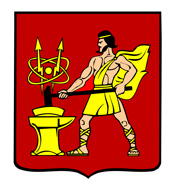 АДМИНИСТРАЦИЯ ГОРОДСКОГО ОКРУГА ЭЛЕКТРОСТАЛЬМОСКОВСКОЙ ОБЛАСТИПОСТАНОВЛЕНИЕ05.04.2022 № 344/4О проведении голосования по выбору общественной территории, планируемой к реализации в 2023 году на территории городского округа Электросталь Московской областиВ соответствии с Федеральным законом от 06.10.2003 № 131-ФЗ «Об общих принципах организации местного самоуправления в Российской Федерации», постановлением Губернатора Московской области от 9 февраля 2018 г. № 43-ПГ «О проведении голосования по общественным территориям в некоторых муниципальных образованиях Московской области» (в ред. постановлений Губернатора МО от 31.01.2019 № 26-ПГ, от 07.02.2020 
№ 42-ПГ), в целях создания механизма прямого участия граждан в формировании комфортной городской среды и ежегодного обеспечения достижения показателя увеличения доли граждан, принимающих участие в решении вопросов развития городской среды, предусмотренного паспортом регионального проекта Московской области «Формирование комфортной городской среды в Московской области», утвержденным Губернатором Московской области А.Ю. Воробьевым 17.12.2018, Администрация городского округа Электросталь Московской области ПОСТАНОВЛЯЕТ:1. Провести голосование по выбору общественной территории, планируемой 
к реализации в 2023 году (далее – Голосование), в срок с 15.04.2022 по 31.05.2022 посредством информационно-телекоммуникационной сети «Интернет».2. Провести Голосование по общественным территориям, отобранным муниципальной общественной комиссией:- Сквер перед МФЦ по пр-ту Ленина.- Сквер у Вечного огня.- Сквер «На семи ветрах».- Сквер у гвардейского миномета «Катюша».- Сквер у памятника 347-зенитно-артиллерийскому полку.3. Утвердить следующий порядок проведения Голосования посредством информационно-телекоммуникационной сети «Интернет»:3.1. В Голосовании могут принимать участие граждане Российской Федерации, имеющие документ, удостоверяющий личность в установленном законодательством Российской Федерации порядке, и проживающие на территории городского округа Электросталь Московской области.3.2. Регистрация (идентификация) участников Голосования осуществляется с учетом возможностей электронного сервиса через учетную запись в Единой системе идентификации и аутентификации (ЕСИА) либо посредством идентификации по номеру мобильного телефона.3.3. При проведении Голосования участникам предоставляется возможность:проголосовать удаленно (дистанционно) с использованием персональных стационарных и мобильных аппаратных средств выхода в информационно-телекоммуникационную сеть «Интернет» с возможностью выбора не более одной общественной территории;ознакомиться с описанием общественных территорий, предлагаемых для Голосования.3.4 Возложить функции по подведению итогов Голосования на общественную муниципальную комиссию по обеспечению муниципальной программы формирования современной городской среды на территории городского округа Электросталь Московской области, утвержденную постановлением Администрации городского округа Электросталь Московской области от 09.12.2021 №933/12.4. Отделу по связям с общественностью Администрации городского округа Электросталь Московской области:4.1. Обеспечить информирование жителей о возможности участия в Голосовании 
в срок не позднее 7 календарных дней до начала проведения Голосования.4.2. Опубликовать итоги Голосования в газете «Официальный вестник» и разместить на официальном сайте Администрации городского округа Электросталь Московской области в информационно-телекоммуникационной сети «Интернет» (http://www.electrostal.ru).4.3. Опубликовать настоящее постановление в газете «Официальный вестник» 
и разместить его на официальном сайте Администрации городского округа Электросталь Московской области в информационно-телекоммуникационной сети «Интернет» (http://www.electrostal.ru).5. Контроль за исполнением настоящего постановления возложить на заместителя Главы Администрации городского округа Электросталь Московской области В.А. Денисова.Глава городского округа								      И.Ю. Волкова